KURUMU : İ.İ.B.F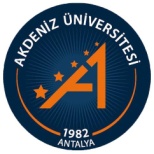 BİRİMİ : ÖĞRENCİ İŞLERİKURUMU : İ.İ.B.FBİRİMİ : YAZI İŞLERİKURUMU : İ.İ.B.FBİRİMİ : PERSONEL İŞLERİKURUMU : İ.İ.B.FBİRİMİ : Bölüm SekreterliğiKURUMU : İ.İ.B.FBİRİMİ :  Mali İşlerKURUMU : İ.İ.B.FBİRİMİ :  İdari İşler (TKKY)SIRA NO.DOSYA ADISAKLAMA SÜRESİSAKLAMA SÜRESİSAKLAMA SÜRESİAÇIKLAMALARSIRA NO.DOSYA ADIBİRİMDEBİRİMDEARŞİVDEAÇIKLAMALAR1.Öğrenci olaylarıyla ilgili YÖK’e verilen bilgiler dosyası5 yıl5 yıl102.Öğrenci Dosyaları101 yıl101 yıl101 yılÖnemli şahsiyetlere ait dosyalar Devlet Arşivi’ne gönderilir.3.Diploma Defteri101 yıl101 yıl101 yıl4.Bölüm, Anabilim açılması veya kapatılması ile ilgili yazışmaların bulunduğu dosyalar5 yıl15 yıl15 yılDevlet arşivlerine gönderilmez5.Ders Programları (Ders Görevlendirmeleri)5 yıl10 yıl10 yıl6.Yaz Okulu5 yıl10 yıl10 yıl7.Ders KataloglarıSüresizSüresizSüresiz8.Öğrenci İşleriyle ilgili diğer yazışmalar5 yıl 10 yıl10 yılSIRA NO.DOSYA ADISAKLAMA SÜRESİSAKLAMA SÜRESİAÇIKLAMALARSIRA NO.DOSYA ADIBİRİMDEARŞİVDEAÇIKLAMALAR1.Yönetim Kurulu Kararları510Devlet arşivlerine gönderilir.2.FakülteKurulu  Kararları510Devlet arşivlerine gönderilir.3.Akademik Kurul Kararları510Devlet arşivlerine gönderilir.4.Disiplin Kurulu Kararları515Devlet arşivlerine gönderilmez.SIRA NO.DOSYA ADISAKLAMA SÜRESİSAKLAMA SÜRESİAÇIKLAMALARSIRA NO.DOSYA ADIBİRİMDEARŞİVDEAÇIKLAMALAR1.Akademik Personel dosyası101 yıl101 yıl2.Yabancı öğretim üyeleri dosyası101 yıl101 yıl3.İdari Personel Dosyası101 yıl101 yılSIRA NO.DOSYA ADISAKLAMA SÜRESİSAKLAMA SÜRESİAÇIKLAMALARSIRA NO.DOSYA ADIBİRİMDEARŞİVDEAÇIKLAMALAR1.Bölüm Kurul Kararları5102.Dersler Katalogu5103.Bölüm Faaliyet Raporu5104.Sınav Programları ve Ders Programları5 yıl10 yılSIRA NO.DOSYA ADISAKLAMA SÜRESİSAKLAMA SÜRESİAÇIKLAMALARSIRA NO.DOSYA ADIBİRİMDEARŞİVDEAÇIKLAMALAR1.Faaliyet Raporları5102.Ders Yükleri5103.Bütçe Hazırlama ve Uygulama5104.Tahakkuk ve Ödeme İşleri  5105Satınalma işlemleri5106.Sosyal Güvence Kapsamında Yapılan İşlemler510SIRA NO.DOSYA ADISAKLAMA SÜRESİSAKLAMA SÜRESİAÇIKLAMALARSIRA NO.DOSYA ADIBİRİMDEARŞİVDEAÇIKLAMALAR1.Taşınır Mal İşlemleri5102.ZimmetZimmet ve/veya Kullanımdan düşene kadarZimmet ve/veya Kullanımdan düşene kadar3.İdari ve Sosyal İşler510